			 ADMISSION NOTICE       Dated:	27.07.2022Subject: Admission to Class XI for non - KV StudentsRegistration  forms  for admissions to fill up the likely vacancies  for class 11 commerce stream  shall  be available  from office from 27th July  to 01st August  2022 during  office hours. The list of candidates  provisionally  selected for admission  shall be displayed  on 02/08/2022  and   admission date  shall be 03/08/2022.					                                                                                                                                 PRINCIPAL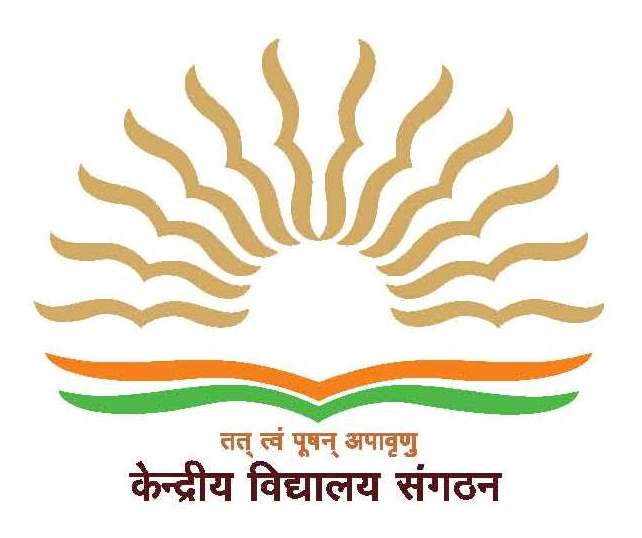 केंद्रीय विद्यालय रबर बोर्ड कोट्टयम686009,केरला. KENDRIYA VIDYALAYA RUBBER BOARD P.O	   KOTTAYAM- 686009 , KERALA          फोन/ PHONE 04812351807 फाक्स/Fax No: 2351807  ईमेल/Email: kvkottayam@yahoo.co.in          वेब/Web: rbkottayam.kvs.ac.in